Кодекс Российской Федерации об административных правонарушенияхСтатья 6.9. Потребление наркотических средств или психотропных веществ без назначения врачаШтраф в размере от пятисот до одной тысячи рублей или административный арест до 15 сутокСтатья 6.9. Потребление наркотических средств или психотропных веществ без назначения врачаШтраф в размере от пятисот до одной тысячи рублей или административный арест до 15 сутокУголовный кодекс Российской ФедерацииСтатья 228. Незаконное приобретение, хранение, перевозка, изготовление, переработка наркотических средств, психотропных веществ или их аналогов.без цели сбыта, в крупном размере - штраф до 40 000 рублей или исправительные работы на срок до 2-х лет, либо лишение свободы на срок до 3-х летв особо крупном размере - лишение свободы на срок от 3-х до 10 лет со штрафом до 500 000 рублейСтатья 230. Склонение к потреблению наркотических средств или психотропных веществОграничение свободы на срок до 3-х лет, либо арест до 6 месяцев, либо лишение свободы на срок до 5 лет.группа лиц; в отношении несовершеннолетнего; с применением насилия - лишение свободы на срок от 3-х до 8 летесли повлекли по неосторожности смерть или тяжкие последствия - лишение свободы на срок от 6 до 12 летСтатья 232. Организация либо содержание притонов для потребления наркотических средств или психотропных веществ. Лишение свободы на срок до 4-х леторганизованная группа – лишение свободы на срок от 3-х до 7-ми лет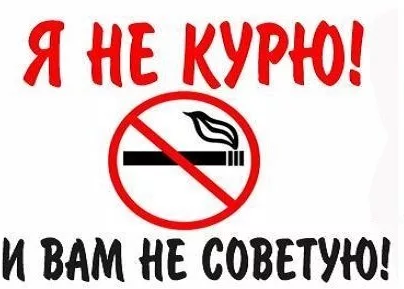 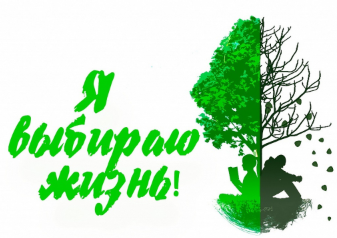 